Publicado en Madrid el 13/11/2018 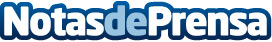 La aplicación My DHL Parcel, premiada en los Digital Impact Awards Esta herramienta de envíos de DHL Parcel ha obtenido el Premio Gold, en la categoría ‘Mejor uso digital en el sector del transporte y la logística’Datos de contacto:Noelia Perlacia915191005Nota de prensa publicada en: https://www.notasdeprensa.es/la-aplicacion-my-dhl-parcel-premiada-en-los Categorias: Nacional Comunicación Marketing Logística E-Commerce Recursos humanos Consumo Premios http://www.notasdeprensa.es